DOMANDA DI AMMISSIONE – ASSEGNI DI RICERCA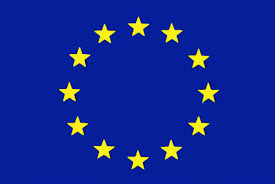 AL DIRETTORE GENERALE DEL POLITECNICO DI MILANOPiazza Leonardo da Vinci 3220133 MILANO(COMPILARE SOLO SE NEL BANDO È PREVISTA LA POSSIBILITÀ DI EFFETTUARE UN COLLOQUIO TELEMATICO ALL’ART. 10) barrare la casella interessata e compilare□  di non avvalermi della modalità di colloquio a distanza;□  di avvalermi della modalità di colloquio a distanza in quanto residente/domiciliato fuori dal territorio italiano oppure ad oltre  600 km di distanza dalla sede della selezione come da indirizzo di seguito riportato: __________________________________________________________________________________________;(Indicare indirizzo, CAP, Città, Provincia, Stato)e indico il seguente indirizzo di collegamento VoIP (es: Skype)  _________________________ dove potrò essere contattato per il colloquio telematico audio e video, nel giorno e nell’orario stabiliti da bando. Il giorno del colloquio sarò munito di un documento di identità in corso di validità.consapevole del fatto che le dichiarazioni di seguito rilasciate costituiscono dichiarazioni sostitutive di certificazione e di atto notorio ai sensi degli artt. 46 e 47 del D.P.R. 445/2000;consapevole delle sanzioni penali, nel caso di dichiarazioni non veritiere, di formazione o uso atti falsi richiamate dall’art. 76  del D.P.R. 445 del 28 dicembre 2000, nonché della sanzione ulteriore prevista dall’art. 75 del citato D.P.R. 445 del 28 dicembre 2000, consistente nella decadenza dai benefici eventualmente conseguenti al provvedimento emanato sulla base della dichiarazione non veritiera,di essere cittadino/a  _______________________________________________________________________(indicare la nazionalità) IN CASO DI LAUREA CONSEGUITA IN ITALIAdi possedere la laurea magistrale in ______________________ appartenente alla classe di laurea LM-______oppure la laurea specialistica in ___________________________appartenente alla classe di laurea ______/Soppure la laurea vecchio ordinamento in  ______________________________________________________conseguita nell'Anno Accademico _______________________  in data ______________________________presso il Politecnico di Milano oppure presso l’Università di _______________________________________										(indicare l’Università)con la votazione di punti ___________________IN CASO DI LAUREA CONSEGUITA ALL’ESTEROdi possedere il  seguente titolo di laurea   ______________________________________________________(indicare la tipologia es: Master of Science)in  ______________________________________________________________________________________conseguito nell'Anno Accademico _______________________  in data ______________________________presso l’Università di _______________________________________________________________________									(indicare l’Università e lo Stato)con la seguente votazione/giudizio ____________________________________________________________durata del corso di laurea n°_____ anni.  di possedere il master di 1° livello  oppure di 2° livello (indicare l’opzione) in _________________________ conseguito nell'Anno Accademico _______________________  in data ______________________________ presso  il Politecnico di Milano oppure l’Università di _____________________________________________ (indicare l’Università) con la seguente votazione/giudizio  ___________________di aver positivamente concluso il corso di perfezionamento in ______________________________________nell'Anno Accademico _______________________  in data _______________________________________presso  il Politecnico di Milano oppure l’Università di _____________________________________________ (indicare l’Università)con la seguente votazione/giudizio  ___________________di possedere il diploma di specializzazione in ____________________________________________________nell'Anno Accademico _______________________  in data _______________________________________presso il Politecnico Milano oppure l’Università di _______________________________________________(indicare l’Università)con la seguente votazione/giudizio____________________di non aver riportato condanne penali oppure di aver riportato le seguenti condanne penali (indicare le eventuali condanne penali riportate, anche se sia stata concessa amnistia, condono, indulto, perdono giudiziale o non menzione etc.) _________________________, e di non avere procedimenti penali pendenti oppure di avere in corso i seguenti procedimenti penali _____________________________ (specificare la natura).di non avere in corso rapporti di coniugio, parentela, affinità entro il 4° grado compreso, o rapporti di unione civile tra persone dello stesso sesso (così come regolati dall’Art. 1 della Legge 20.05.2016, n. 76), o di non essere in stato di convivenza di fatto (così come regolati dall’Art. 1 – commi 37 e ss. della Legge 20.05.2016, n. 76) con:- un professore di I o di II fascia appartenente al Dipartimento/Polo Territoriale che ha emanato il bando;- il Rettore del Politecnico di Milano;- il Direttore Generale del Politecnico di Milano;- i Componenti del Consiglio di Amministrazione del Politecnico di Milano.barrare la casella interessata□ di non ricoprire impieghi (rapporti di lavoro dipendente) presso Università o altri enti indicati all’art. 22, comma 1, della legge 240/2010 □ di ricoprire impieghi (rapporti di lavoro dipendente)  presso Università o altri enti indicati all’art. 22, comma 1, della legge 240/2010 e che pertanto, qualora risultassi vincitore, al fine della stipula del contratto, rassegnerò le dimissioni.barrare la casella interessata□ di non avere in corso rapporti di lavoro dipendente, in regime pubblico o privatistico, a tempo indeterminato/determinato ivi compresi contratti part-time.□ di avere in corso un rapporto di lavoro dipendente a tempo indeterminato/determinato con un soggetto privato e che pertanto, qualora risultassi vincitore, al fine della stipula del contratto, rassegnerò le dimissioni.□ di avere in corso un rapporto di lavoro dipendente a tempo indeterminato/determinato con una amministrazione pubblica e che pertanto, qualora risultassi vincitore, al fine della stipula del contratto, chiederò di essere collocato in aspettativa senza assegni/rassegnerò le dimissioni.barrare la casella interessata e compilare□ di non essere stato titolare di assegni di ricerca conferiti ai sensi dell’art. 22 della L. 240/2010 presso il Politecnico di Milano o altri atenei, statali, non statali o telematici, o altri enti di cui al comma 1, art. . 240/2010.□ di essere stato titolare di assegni di ricerca conferiti ai sensi dell’art. 22 della L. 240/2010 presso il Politecnico di Milano o altri atenei, statali, non statali o telematici, o altri enti di cui al comma 1, art. . 240/2010 per un numero di mesi ___________________(indicare il numero di mesi), di cui n° _____  (indicare zero oppure il numero di mesi) sono stati svolti in coincidenza con il Dottorato di Ricerca;□ di essere attualmente titolare di un assegno di ricerca conferito ai sensi dell’art. 22 della L. 240/2010 presso il Politecnico di Milano o altri atenei, statali, non statali o telematici, o altri enti di cui al comma 1, art. . 240/2010, con decorrenza dal ___/___/_____  al ___/___/_____  di cui n° _____ mesi  (indicare zero oppure il numero di mesi)  sono svolti in coincidenza con il Dottorato di Ricerca, e che pertanto, qualora risultassi vincitore della selezione, al fine della stipula del contratto, presenterò richiesta di recesso dall’assegno di ricerca in corso.barrare la casella interessata□ di non essere stato titolare di contratti da ricercatore a tempo determinato conferiti ai sensi dell’art. 24 della L. 240/2010 presso il Politecnico di Milano o altri atenei, statali, non statali o telematici, o altri enti di cui al comma 1, art. 22, L. 240/2010.□ di essere stato titolare di contratti da ricercatore a tempo determinato ai sensi dell’art. 24 della L. 240/2010 presso il Politecnico di Milano o altri atenei, statali, non statali o telematici, o altri enti di cui al comma 1, art. . 240/2010 per un numero di mesi/anni ___________________(indicare il numero di mesi/anni);□ di essere attualmente titolare di un contratto da ricercatore a tempo determinato conferito ai sensi dell’art. 24 della L. 240/2010 presso il Politecnico di Milano o altri atenei, statali, non statali o telematici, o altri enti di cui al comma 1, art. . 240/2010, con decorrenza dal ___/___/_____  al ___/___/_____ per un totale di mesi/anni ___________________ (indicare il numero di mesi/anni).barrare la casella interessata e compilare□ di non essere attualmente iscritto ad un corso di laurea, laurea specialistica o magistrale, o specializzazione medica;□ di essere attualmente iscritto ad un corso di laurea, laurea specialistica o magistrale, o specializzazione medica e che, pertanto, qualora risultassi vincitore, al fine della stipula del contratto, rinuncerò all’iscrizione al predetto corso;compilare e barrare la casella interessatadi frequentare il __ anno di corso per il conseguimento del dottorato di ricerca in ______________________presso il Politecnico di Milano oppure l’ Università di ____________________________________________(indicare l’Università)e di:□ non usufruire di borsa di dottorato;□ usufruire di borsa di dottorato che terminerà prima della data di presunto inizio dell’attività prevista da bando;□ usufruire di borsa di dottorato e che pertanto, qualora risultassi vincitore, al fine della stipula del contratto, rinuncerò a tale borsa.barrare la casella interessata□ di non usufruire di borse di studio a qualsiasi titolo conferite;□ di usufruire di borsa di studio che terminerà prima della data di presunto inizio dell’attività prevista da bando;□ di usufruire di borsa di studio e che pertanto, qualora risultassi vincitore, al fine della stipula del contratto, rinuncerò a tale borsa.Mi impegno inoltre a dare tempestiva comunicazione al Servizio Gestione Concorsi del Politecnico di Milano nel caso in cui una o più delle situazioni indicate dal punto 7 al punto 14 della presente domanda di ammissione, dovesse/dovessero variare durante il periodo di decorrenza dell’assegno di ricerca.che quanto indicato sopra e nel curriculum vitae allegato alla presente domanda di partecipazione corrisponde al vero; di conoscere ed espressamente accettare che la comunicazione della data di effettuazione del colloquio (o della prova a contenuto teorico-pratico) s’intende a tutti gli effetti costituita dalla lettura del bando (e della lettura di eventuali successivi errata corrige pubblicati all’Albo Ufficiale di Ateneo e sul sito web del Politecnico di Milano);di essere informato, ai sensi e per gli effetti di cui al D. Lgs. 30 giugno 2003, n. 196, che i dati personali raccolti saranno trattati, anche con strumenti informatici, esclusivamente nell’ambito del procedimento per il quale le presenti dichiarazioni vengono rese.      Data___________________________                              Firma__________________________ALLEGATO ADICHIARAZIONE SOSTITUTIVA DELL’ATTO DI NOTORIETÀ(ART. 47  D.P.R. 28.12.2000, n. 445)consapevole delle sanzioni penali, nel caso di dichiarazioni non veritiere, di formazione o uso atti falsi richiamate dall’art. 763  del D.P.R. 445 del 28 dicembre 2000, nonché della sanzione ulteriore prevista dall’art. 754 del citato D.P.R. 445 del 28 dicembre 2000, consistente nella decadenza dai benefici eventualmente conseguenti al provvedimento emanato sulla base della dichiarazione non veritiera, di non aver conseguito il titolo di Dottore di ricerca; di avere una carriera da ricercatore non superiore a quattro anni (esperienza di ricerca a tempo pieno) alla data di presentazione della domanda. L’esperienza di ricerca include il periodo di formazione alla ricerca a seguito dell’ottenimento della Laurea Magistrale o titolo equivalente che consente di iniziare un Dottorato di Ricerca in Italia; di non aver vissuto, né aver svolto la propria principale attività (di lavoro, studio o altro) in Italia per più di 12 mesi nei 3 anni precedenti alla data di presentazione della domanda.di essere informato, ai sensi e per gli effetti di cui al D.Lgs 30 giugno 2003, n. 196, che i dati personali raccolti saranno trattati, anche con strumenti informatici, esclusivamente nell’ambito del procedimento per il quale la presente dichiarazione viene resa.      Data___________________________                             Firma__________________________ALLEGATO BDICHIARAZIONE SOSTITUTIVA DI CERTIFICAZIONE E/O DI ATTO DI NOTORIETÀ(ARTT.  46 E 47  D.P.R. 28.12.2000, n. 445)consapevole delle sanzioni penali, nel caso di dichiarazioni non veritiere, di formazione o uso atti falsi richiamate dall’art. 76  del D.P.R. 445 del 28 dicembre 2000, nonché della sanzione ulteriore prevista dall’art. 75 del citato D.P.R. 445 del 28 dicembre 2000, consistente nella decadenza dai benefici eventualmente conseguenti al provvedimento emanato sulla base della dichiarazione non veritiera,________________________________________________________________________________________________________________________________________________________________________________________________________________________________________________________________________________________________________________________________________________________________________________________________________________________________________________________________________________________________________________________________________________________________________________________________________________________________________________________________________________________________________________NOTA BENE SI PREGA DI FORNIRE PER OGNI TITOLO TUTTE LE INDICAZIONI UTILI IN MERITO AL PERIODO E AI SOGGETTI INTERESSATI  di essere informato, ai sensi e per gli effetti di cui al D.Lgs 30 giugno 2003, n. 196, che i dati personali raccolti saranno trattati, anche con strumenti informatici, esclusivamente nell’ambito del procedimento per il quale la presente dichiarazione viene resa.      Data___________________________                             Firma__________________________ALLEGATO CDICHIARAZIONE SOSTITUTIVA DELL’ATTO DI NOTORIETÀ(ART. 47  D.P.R. 28.12.2000, n. 445)consapevole delle sanzioni penali, nel caso di dichiarazioni non veritiere, di formazione o uso atti falsi richiamate dall’art. 763  del D.P.R. 445 del 28 dicembre 2000, nonché della sanzione ulteriore prevista dall’art. 754 del citato D.P.R. 445 del 28 dicembre 2000, consistente nella decadenza dai benefici eventualmente conseguenti al provvedimento emanato sulla base della dichiarazione non veritiera,che le copie delle seguenti tesi allegate alla domanda di ammissione, di cui sono autore/coautore, sono conformi all’originale:  ________________________________________________________________________________________________________________________________________________________________________________________________________________________________________________________________________________________________________________________________________________________che le copie delle seguenti pubblicazioni scientifiche e/o dei seguenti prodotti scientifici, di cui sono autore/coautore, allegate/i alla domanda di ammissione in un massimo di 5, sono conformi all’originale:  ____________________________________________________________________________________________________________________________________________________________________________________________________________________________________________________________________________________________________________________________________________________________________________________________________________________________________________________________________________________________________________________________________________________________________________________________________________________________________________________________________________________________________________________________________________________________________________________________________________________________________________________________________________________________NOTA BENE SI SUGGERISCE AI CANDIDATI DI CONTRASSEGNARE CON UN NUMERO LE PUBBLICAZIONI/PRODOTTI SCIENTIFICI E DI ELENCARLE/I QUI SOPRA INDICANDO:• PER LE TESI: titolo della tesi, relatore, Università, Paese, anno accademico;• PER LE PUBBLICAZIONI/I PRODOTTI SCIENTIFICI ON-LINE: nome e cognome dell’autore, titolo, sito web, data di pubblicazione;• PER I LIBRI: nome e cognome dell’autore (e di eventuali coautori), titolo opera, luogo edizione, editore/collana, anno; • PER I CAPITOLI DI LIBRI, SAGGI IN OPERE COLLETTIVE ECC.: nome e cognome autore del capitolo/saggio, titolo capitolo/saggio in titolo dell'opera, nome e cognome coautore/i, luogo edizione, editore, anno, numero della pagina iniziale e finale;• PER GLI ARTICOLI DI RIVISTE: nome e cognome dell’ autore (e di eventuali coautori), titolo dell’articolo in titolo della rivista, numero, giorno/mese/anno, luogo edizione, editore, numero di pagina iniziale e finale;• PER ATTI A CONGRESSO: nome e cognome dell’autore dell’atto, titolo contributo in titolo, atti del congresso/convegno, città, giorno/mese/anno, (a cura di) nome e cognome curatore, luogo edizione, editore,  anno, numero della pagina iniziale e finale;• PER CURATELE: titolo opera,  nome del curatore (a cura di), luogo edizione, editore/collana, anno;• PER EVENTUALI ULTERIORI TIPOLOGIE DI PUBBLICAZIONI/PRODOTTI SCIENTIFICI: indicare nome autore/coautori, anno, nonché tutti gli estremi necessari al fine di renderne possibile l’ individuazione.di essere informato, ai sensi e per gli effetti di cui al D.Lgs. 30 giugno 2003, n. 196, che i dati personali raccolti saranno trattati, anche con strumenti informatici, esclusivamente nell’ambito del procedimento per il quale la presente dichiarazione viene resa.      Data___________________________                              Firma__________________________D.P.R. 28 dicembre 2000, n° 445, pubblicato nella Gazzetta Ufficiale 20 febbraio 2001, n. 42, S.O. Testo unico delle disposizioni legislative e regolamenti in materia di documentazione amministrativa.Art. 46 Dichiarazioni sostitutive di certificazioni.1.  Sono   comprovati   con   dichiarazioni,   anche   contestuali all'istanza, sottoscritte dall'interessato e prodotte in sostituzione delle  normali  certificazioni i seguenti stati, qualità personali e fatti:a) data e il luogo di nascita;b) residenza;c) cittadinanza;d) godimento dei diritti civili e politici;e) stato di celibe, coniugato, vedovo o stato libero;f) stato di famiglia;g) esistenza in vita;h) nascita del  figlio,  decesso del coniuge, dell'ascendente o discendente;i) iscrizione in  albi,  in  elenchi  tenuti  da  pubbliche amministrazioni;l) appartenenza a ordini professionali;m) titolo di studio, esami sostenuti;n) qualifica professionale posseduta, titolo di specializzazione, di  abilitazione, di formazione, di aggiornamento e di qualificazione tecnica;o) situazione  reddituale  o  economica  anche  ai  fini  della concessione   dei  benefici  di  qualsiasi  tipo previsti  da  leggi speciali;p) assolvimento   di   specifici   obblighi   contributivi  con l'indicazione dell'ammontare corrisposto;q) possesso  e numero del codice fiscale, della partita IVA e di qualsiasi dato presente nell'archivio dell'anagrafe tributaria;r) stato di disoccupazione;s) qualità di pensionato e categoria di pensione;t) qualità di studente;u)  qualità  di  legale  rappresentante  di  persone  fisiche  o giuridiche, di tutore, di curatore e simili;v)  iscrizione  presso  associazioni  o  formazioni  sociali  diqualsiasi tipo;z)  tutte  le  situazioni relative all'adempimento degli obblighi militari,  ivi comprese quelle attestate nel foglio matricolare dello stato di servizio;aa)  di  non  aver  riportato  condanne  penali  e  di non essere destinatario  di  provvedimenti  che  riguardano l'applicazione di misure  di  sicurezza  e  di  misure di prevenzione, di decisioni civili  e  di  provvedimenti  amministrativi  iscritti nel casellario giudiziale ai sensi della vigente normativa;bb) di  non   essere  a  conoscenza  di  essere  sottoposto  a procedimenti penali;bb-bis)  di  non  essere l'ente destinatario di provvedimenti giudiziari che applicano le sanzioni amministrative di cui al decreto legislativo 8 giugno 2001, n. 231; cc) qualità di vivenza a carico;dd)  tutti i dati a diretta conoscenza dell'interessato contenuti nei registri dello stato civile;ee) di non trovarsi in stato di liquidazione o di fallimento e di non aver presentato domanda di concordato.Art. 47 Dichiarazioni sostitutive dell’atto di notorietà1. L’atto di notorietà concernente stati, qualità personali o fatti che siano a diretta conoscenza dell’interessato è sostituito da dichiarazione resa e sottoscritta dal medesimo con osservanza delle modalità di cui all’articolo 38.2. La dichiarazione resa nell’interesse proprio del dichiarante può riguardare anche stati, qualità personali e fatti relativi ad altri soggetti di cui egli abbia diretta conoscenza3. Fatte salve le eccezioni espressamente previste per legge, nei rapporti con la pubblica amministrazione e con i concessionari di pubblici servizi, tutti gli stati, le qualità personali e i fatti non espressamente indicati nell’articolo 46 sono comprovati dall’interessato mediante la dichiarazione sostitutiva di atto di notorietà4. Salvo il caso in cui la legge preveda espressamente che la denuncia all’Autorità di Polizia Giudiziaria è presupposto necessario per attivare il procedimento amministrativo di rilascio del duplicato di documenti di riconoscimento o comunque attestanti stati e qualità personali dell’interessato, lo smarrimento dei documenti medesimi è comprovato da chi ne richiede il duplicato mediante dichiarazione sostitutiva.Art. 76 Norme penali.1. Chiunque rilascia dichiarazioni mendaci, forma atti falsi o ne fa uso nei casi previsti dal presente testo unico è punito ai sensi del codice penale e delle leggi speciali in materia.'esibizione di un atto contenente dati non più rispondenti a verità equivale ad uso di atto falso.3. Le dichiarazioni sostitutive rese ai sensi degli articoli 46 e 47 e le dichiarazioni rese per conto delle persone indicate nell'articolo 4, comma 2, sono considerate come fatte a pubblico ufficiale.4. Se i reati indicati nei commi 1, 2 e 3 sono commessi per ottenere la nomina ad un pubblico ufficio o l'autorizzazione all'esercizio di una professione o arte, il giudice, nei casi più gravi, può applicare l'interdizione temporanea dai pubblici uffici o dalla professione e arte.Art. 75 Decadenza dai benefìci.1. Fermo restando quanto previsto dall'articolo 76, qualora dal controllo di cui all'articolo 71 emerga la non veridicità del contenuto della dichiarazione, il dichiarante decade dai benefìci eventualmente conseguenti al provvedimento emanato sulla base della dichiarazione non veritiera.Art. 38 Modalità di invio e sottoscrizione delle istanze.1.  Tutte le istanze e le dichiarazioni da presentare alla pubblica amministrazione  o ai gestori o esercenti di pubblici servizi possono essere inviate anche per fax e via telematica. 2.  Le istanze e le dichiarazioni inviate per via telematica, ivi comprese  le domande per la partecipazione a selezioni e concorsi per l'assunzione,   a   qualsiasi   titolo,   in   tutte   le   pubbliche amministrazioni,  o  per  l'iscrizione  in  albi,  registri o elenchi tenuti   presso   le  pubbliche  amministrazioni, sono  valide  se effettuate  secondo  quanto  previsto  dall'articolo  65  del decreto legislativo 7 marzo 2005, n. 82.3. Le istanze e le dichiarazioni sostitutive di atto di notorietà da produrre agli organi della amministrazione pubblica o ai gestori o esercenti  di  pubblici servizi sono sottoscritte dall'interessato in presenza  del  dipendente  addetto  ovvero  sottoscritte e presentate unitamente  a  copia  fotostatica  non autenticata di un documento di identità  del  sottoscrittore. La copia fotostatica del documento è inserita nel  fascicolo. La copia dell'istanza  sottoscritta dall'interessato  e  la  copia  del  documento di identità possono essere inviate per via telematica; nei procedimenti di aggiudicazione di  contratti  pubblici,  detta  facoltà  è  consentita  nei limiti stabiliti dal regolamento di cui all'articolo 15, comma 2 della legge 15 marzo 1997, n. 59. 3-bis.  Il  potere  di  rappresentanza  per  la  formazione  e la presentazione   di   istanze,   progetti,   dichiarazioni   e altre attestazioni  nonché  per  il  ritiro  di atti e documenti presso le pubbliche amministrazioni e i gestori o esercenti di pubblici servizi può essere validamente-conferito ad altro soggetto con le modalità di cui al presente articolo.ALLEGATO DPer i cittadini non appartenenti all’Unione Europea residenti nel proprio Paese d’origine al momento della partecipazione alla selezioneconsapevole delle sanzioni penali, nel caso di dichiarazioni non veritiere, di formazione o uso atti falsi richiamate dall’art. 763  del D.P.R. 445 del 28 dicembre 2000, nonché della sanzione ulteriore prevista dall’art. 754 del citato D.P.R. 445 del 28 dicembre 2000, consistente nella decadenza dai benefici eventualmente conseguenti al provvedimento emanato sulla base della dichiarazione non veritiera,di non aver conseguito il titolo di Dottore di ricerca; di avere una carriera da ricercatore non superiore a quattro anni (esperienza di ricerca a tempo pieno) alla data di presentazione della domanda. L’esperienza di ricerca include il periodo di formazione alla ricerca a seguito dell’ottenimento della Laurea Magistrale o titolo equivalente che consente di iniziare un Dottorato di Ricerca in Italia; di non aver vissuto, né aver svolto la propria principale attività (di lavoro, studio o altro) in Italia per più di 12 mesi nei 3 anni precedenti alla data di presentazione della domanda	E DI ALLEGARE ADEGUATA DOCUMENTAZIONE CHE ATTESTI QUANTO SOPRA 	RIPORTATO di essere informato, ai sensi e per gli effetti di cui al D.Lgs 30 giugno 2003, n. 196, che i dati personali raccolti saranno trattati, anche con strumenti informatici, esclusivamente nell’ambito del procedimento per il quale la presente dichiarazione viene resa.Data___________________________                        Firma__________________________Io sottoscritto/a Io sottoscritto/a Io sottoscritto/a Io sottoscritto/a Nome Nome Nome Nome CognomeCognomeNato/a il Nato/a il Nato/a il Nato/a il                Data di nascita               Data di nascita               Data di nascita               Data di nascitaLuogo di nascita (Città, Provincia, Stato)Luogo di nascita (Città, Provincia, Stato)Luogo di nascita (Città, Provincia, Stato)M    FM    FM    FM    FSessoSessoSessoSessoCodice FiscaleCodice FiscaleCodice Fiscale()()()()()()   Tel. abitazione   Tel. abitazioneFaxTel. CellulareTel. CellulareTel. CellulareE-mailresidente a E-mailresidente a E-mailresidente a E-mailresidente a PECPECPECCittà, Provincia, StatoCittà, Provincia, StatoCittà, Provincia, StatoCittà, Provincia, StatoIndirizzo, CAPIndirizzo, CAPIndirizzo, CAPRecapitoRecapitoRecapitoRecapitoCittà, Provincia, StatoCittà, Provincia, StatoCittà, Provincia, StatoCittà, Provincia, StatoIndirizzo, CAPIndirizzo, CAPIndirizzo, CAP(Compilare solo se si desidera ricevere le comunicazioni in un luogo diverso dalla residenza)(Compilare solo se si desidera ricevere le comunicazioni in un luogo diverso dalla residenza)(Compilare solo se si desidera ricevere le comunicazioni in un luogo diverso dalla residenza)(Compilare solo se si desidera ricevere le comunicazioni in un luogo diverso dalla residenza)(Compilare solo se si desidera ricevere le comunicazioni in un luogo diverso dalla residenza)(Compilare solo se si desidera ricevere le comunicazioni in un luogo diverso dalla residenza)(Compilare solo se si desidera ricevere le comunicazioni in un luogo diverso dalla residenza)(Compilare solo se si desidera ricevere le comunicazioni in un luogo diverso dalla residenza)CHIEDOCHIEDOCHIEDOCHIEDOCHIEDOCHIEDOCHIEDOCHIEDOai sensi dell’art. 22 Legge 30 dicembre 2010 n. 240 di partecipare alla selezione pubblica per il conferimento di ai sensi dell’art. 22 Legge 30 dicembre 2010 n. 240 di partecipare alla selezione pubblica per il conferimento di ai sensi dell’art. 22 Legge 30 dicembre 2010 n. 240 di partecipare alla selezione pubblica per il conferimento di ai sensi dell’art. 22 Legge 30 dicembre 2010 n. 240 di partecipare alla selezione pubblica per il conferimento di ai sensi dell’art. 22 Legge 30 dicembre 2010 n. 240 di partecipare alla selezione pubblica per il conferimento di ai sensi dell’art. 22 Legge 30 dicembre 2010 n. 240 di partecipare alla selezione pubblica per il conferimento di ai sensi dell’art. 22 Legge 30 dicembre 2010 n. 240 di partecipare alla selezione pubblica per il conferimento di ai sensi dell’art. 22 Legge 30 dicembre 2010 n. 240 di partecipare alla selezione pubblica per il conferimento di numero1assegni per lo svolgimento di attività di ricerca a tempo determinato assegni per lo svolgimento di attività di ricerca a tempo determinato assegni per lo svolgimento di attività di ricerca a tempo determinato assegni per lo svolgimento di attività di ricerca a tempo determinato assegni per lo svolgimento di attività di ricerca a tempo determinato presso il Dipartimento di  Matematica                 presso il Dipartimento di  Matematica                 presso il Dipartimento di  Matematica                 presso il Dipartimento di  Matematica                 presso il Dipartimento di  Matematica                 presso il Dipartimento di  Matematica                 presso il Dipartimento di  Matematica                 presso il Dipartimento di  Matematica                 nell’ ambito del programma di ricerca denominatonell’ ambito del programma di ricerca denominatonell’ ambito del programma di ricerca denominatonell’ ambito del programma di ricerca denominatonell’ ambito del programma di ricerca denominatoNumerical simulations and reduced models of the fluid-structure interaction arising in blood pumps based on wave membranesNumerical simulations and reduced models of the fluid-structure interaction arising in blood pumps based on wave membranesNumerical simulations and reduced models of the fluid-structure interaction arising in blood pumps based on wave membranes   di cui al bando di selezione Codice Procedura       di cui al bando di selezione Codice Procedura       di cui al bando di selezione Codice Procedura       di cui al bando di selezione Codice Procedura       di cui al bando di selezione Codice Procedura    2017/ASSEGNI_DMAT052017/ASSEGNI_DMAT052017/ASSEGNI_DMAT05CHIEDO INOLTREPERTANTODICHIARODICHIARO INOLTREDICHIAROIo sottoscritto/aNome CognomeCognomeNato/a il Luogo di nascita (Città, Provincia, Stato)Luogo di nascita (Città, Provincia, Stato)Luogo di nascita (Città, Provincia, Stato)Residente a Città, Provincia, StatoIndirizzo, CAPIndirizzo, CAPIndirizzo, CAPDICHIARODICHIARO INOLTREIo sottoscritto/a Nome CognomeCognomeNato/a il Luogo di nascita (Città, Provincia, Stato)Luogo di nascita (Città, Provincia, Stato)Luogo di nascita (Città, Provincia, Stato)Residente a Città, Provincia, StatoIndirizzo, CAPIndirizzo, CAPIndirizzo, CAPDICHIARO DI POSSEDERE I SEGUENTI ULTERIORI TITOLI (diversi da quelli indicati nella domanda di ammissione)DICHIARO INOLTREIo sottoscritto/aNome CognomeCognomeNato/a il Luogo di nascita (Città, Provincia, Stato)Luogo di nascita (Città, Provincia, Stato)Luogo di nascita (Città, Provincia, Stato)Residente a Città, Provincia, StatoIndirizzo, CAPIndirizzo, CAPIndirizzo, CAPDICHIARODICHIARO INOLTREIo sottoscritto/aNome CognomeCognomeNato/a il Luogo di nascita (Città, Provincia, Stato)Luogo di nascita (Città, Provincia, Stato)Luogo di nascita (Città, Provincia, Stato)Residente a Città, Provincia, StatoIndirizzo, CAPIndirizzo, CAPIndirizzo, CAPDICHIARODICHIARO INOLTRE